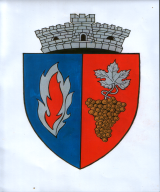 	                             ROMâNIA                                           JUDEţUL MUREşCOMUNA COROISîNMăRTINconsiliul local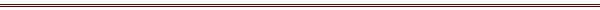  HOTăRâREA .nr.26din 30 iunie 2021privind aprobarea afectării Domeniului public al Comunei Coroisânmărtin, judeţul Mureş pentru realizarea investiţiei ,, Proiect regional de dezvoltare a infrastructurii de apă şi apă uzată din judeţul Mureş, în perioada 2014-2020”  Consiliul local al  comunei Coroisânmărtin întrunit în şedinţă ordinară în data de 30 iunie 2021,                                                AVâND îN VEDERE PREVEDERILE :- Legii nr.50/1991 privind autorizarea executării lucrărilor de construcţii, republicată, cu modificările şi completările ulterioare şi ale Ordinului nr.839/2009 pentru aprobarea normelor metodologice de aplicare a Legii nr.50/1991;- Certificatului de Urbanism nr.203/4.11.2020 emis de către Consiliul Judeţean Mureş;- art.7 din Legea nr.52/2003 privind transparenţa decizională în administraţia publică locală;In temeiul art.129 alin.1, alin.2 lit.c) şi d) alin.7 lit.n), art.139 alin.1 şi alin.3 lit.g) şi art.196 alin.1 lit.a din OUG nr.57/2019 privind Codul dministrativ, cu modificările şi completările ulterioare ;	                                                                                                          Hotărăşte :	 Art.1. Se aprobă afectarea Domeniului public al Comunei Coroisânmărtin, judeţul Mureş, pentru realizarea investiţiei ,, Proiect regional de dezvoltare a infrastructurii de apă şi apă uzată din judeţul Mureş, în perioada 2014-2020” conform planşelor MS-A/C-PG-01;MS-CSM-A-PG-01;MS-CSM-A-PG-02 care fac parte din prezenta hotărâre.	Art.2. Prezenta hotărâre se va comunica Instituţiei Prefectului-judeţul Mureş, Companiei Aquaserv SA şi primarului comunei Coroisânmărtin, prin grija secretarului general al comunei.          Preşedinte de şedinţă,           Tănasă Mircia																																																														Contrasemnează :								Secretar general, Pop Mircea